Број: 135-19-О/3Дана: 03.06.2019.ПРЕДМЕТ: ДОДАТНО ПОЈАШЊЕЊЕ КОНКУРСНЕ ДОКУМЕНТАЦИЈЕ БРОЈ 135-19-О - Набавка медицинских средстава за потребе Клиничког центра ВојводинеПИТАЊА ПОТЕНЦИЈАЛНИХ ПОНУЂАЧА:„Poštovani,molim vas za pojašnjenje vezano za JN 135-19-O, Medicinska sredstva, partija 1-Set za nefrostomu..partija 1 - “Set za nefrostomu sa zaključavajućim kateterom sa markerima na po 1 cm, 4 drenažna otvora i hidrofilnim omotačem na vrhu, promera od 6 do 14F, dužine 35 cm, sastavljen od punkcione igle sa stiletom, Amplatz žice promera 0.035" dužine 90 cm, dilatatora i univerzalnog adaptera za drenažnu kesu”. Da li ćete prihvatiti kao odgovarajuće dobro “Nefrostomski Set za direktnu punkciju sa Vortek J kateterom promera CH 10 dužine 29 cm , trokarom od 19 G, univerzalnim konektorom za urin kesu i slavinom na zaključavanje”? Molim vas da potvrdite prijem zahteva za pojašnjenje.Srdačan pozdrav, “ОДГОВОР НАРУЧИОЦА:Наручилац неће прихватити добро наведених карактеристика.  Остајемо при својим захтеваним техничким карактеристикама из конкурсне документације. С поштовањем, Комисија за јавну набавку 135-19-ОКЛИНИЧКИ ЦЕНТАР ВОЈВОДИНЕАутономна покрајина Војводина, Република СрбијаХајдук Вељкова 1, 21000 Нови Сад, т: +381 21 484 3 484 е-адреса: uprava@kcv.rswww.kcv.rs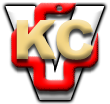 